 بسمه تعالی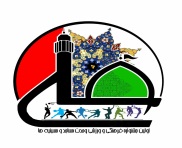 لیست مشخصات شرکت کنندگان در رشته دارت رده سنی   جوانان        بزرگسالان  مسئول هیئت امنای مسجد/ حسینیه .........................................ردیفنام و نام خانوادگینام پدرتاریخ تولدنام شرکت کدسریال کارت بیمه تلفن همراه1234567891011121314151617181920